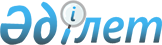 "Фитосанитариялық мониторингті жүзеге асыратын мемлекеттік ұйымдарды қамтамасыз етудің заттай нормаларын бекіту туралы" Қазақстан Республикасы Ауыл шаруашылығы министрінің 2015 жылғы 26 маусымдағы № 15-07/572 бұйрығына өзгерістер енгізу туралыҚазақстан Республикасы Ауыл шаруашылығы министрінің м.а. 2024 жылғы 13 ақпандағы № 58 бұйрығы
      БҰЙЫРАМЫН:
      1. "Фитосанитариялық мониторингті жүзеге асыратын мемлекеттік ұйымдарды қамтамасыз етудің заттай нормаларын бекіту туралы" Қазақстан Республикасы Ауыл шаруашылығы министрінің 2015 жылғы 26 маусымдағы № 15-07/572 бұйрығына (Нормативтік құқықтық актілерді мемлекеттік тіркеу тізілімінде № 11810 болып тіркелген) мынадай өзгерістер енгізілсін:
      кіріспесі мынадай редакцияда жазылсын:
      "Қазақстан Республикасының Бюджет кодексінің 69-бабы 2-тармағына сәйкес БҰЙЫРАМЫН:";
      көрсетілген бұйрықпен бекітілген фитосанитариялық мониторингті жүзеге асыратын мемлекеттік ұйымдарды қамтамасыз етудің заттай нормалары осы бұйрыққа қосымшаға сәйкес жаңа редакцияда жазылсын.
      2. Қазақстан Республикасы Ауыл шаруашылығы министрлігінің Агроөнеркәсіптік кешендегі мемлекеттік инспекция комитеті заңнамада белгіленген тәртіппен:
      1) осы бұйрықтың электрондық көшірмесін Қазақстан Республикасы Нормативтік құқықтық актілерінің эталондық бақылау банкіне енгізу үшін Қазақстан Республикасының Әділет министрлігінің "Қазақстан Республикасының Заңнама және құқықтық ақпарат институты" шаруашылық жүргізу құқығындағы республикалық мемлекеттік кәсіпорнына жіберілуін;
      2) осы бұйрық ресми жарияланғаннан кейін оның Қазақстан Республикасы Ауыл шаруашылығы министрлігінің интернет-ресурсында орналастырылуын қамтамасыз етсін.
      3. Осы бұйрықтың орындалуын бақылау жетекшілік ететін Қазақстан Республикасының ауыл шаруашылығы вице-министріне жүктелсін.
      4. Осы бұйрық қол қойылған күнінен бастап қолданысқа енгізіледі.
      "КЕЛІСІЛДІ"Қазақстан РеспубликасыҚаржы министрлігі Фитосанитариялық мониторингті жүзеге асыратын мемлекеттік ұйымдарды қамтамасыз етудің заттай нормалары 1-тарау. Автомобиль көлігінің тиесілілік нормалары
      Ескертпе: солтүстік аймаққа Ақмола, Қостанай және Солтүстік Қазақстан облыстарында орналасқан аудандар жатады; шығыс аймаққа Алматы, Шығыс Қазақстан, Павлодар облыстары мен Абай және Жетісу облыстарында орналасқан аудандар жатады; батыс аймаққа Маңғыстау, Атырау, Ақтөбе және Батыс Қазақстан облыстарында орналасқан аудандар жатады; орталық аймаққа Қарағанды облысы мен Ұлытау облысында орналасқан аудандар жатады; оңтүстік аймаққа Жамбыл, Қызылорда және Түркістан облыстарында орналасқан аудандар жатады. 
      5 айға жалға алынған автокөлік құралдарының саны және оларды жалға алу мерзімдері нақты қалыптасқан фитосанитариялық жағдайға және әрбір аймақта қосымша жалға алынған автокөлік құралдарына қажеттілікке байланысты аймақ ішінде және аймақтар арасында өзгереді. 2-тарау. Оптикалық аспаптардың және басқа құрал-саймандар мен құрылғылардың тиесілілік нормалары 3-тарау. Зертханалық аспаптар мен ыдыстардың тиесілілік нормалары 4-тарау. Химиялық реактивтердің және басқа өндіріске және шаруашылыққа қажетті материалдардың тиесілілік нормалары  5-тарау. Цифрлық, коммуникациялық және өзге де қосымша жабдықтардың, оның ішінде бағдарламалық қамтылымның тиесілілік нормалары 6-тарау. Жабдықтар мен жорықтық құралдарының тиесілілік нормалары  7-тарау. Карантиндік объектілерді және ерекше қауіпті зиянды организмдерді анықтау жөніндегі зерттеп-қарау жұмыстарына арналған нормалар 8-тарау. Кеңсе бөлмелерінің тиесілілік нормалары 9-тарау. Жұмыскерлерді арнайы киіммен және басқа да жеке қорғаныс құралдарымен қамтамасыз ету нормалары
					© 2012. Қазақстан Республикасы Әділет министрлігінің «Қазақстан Республикасының Заңнама және құқықтық ақпарат институты» ШЖҚ РМК
				
      Қазақстан РеспубликасыАуыл шаруашылығы министрініңміндетін атқарушы

А. Сұлтанов
Қазақстан Республикасы
Ауыл шаруашылығы
министрінің міндетін
атқарушының2024 жылғы 13 ақпандағы
№ 58 бұйрығына қосымшаҚазақстан Республикасы
Ауыл шаруашылығы
министрінің
2015 жылғы 26 маусымдағы
№ 15-07/572 бұйрығымен
бекітілген
Р/с №
Заттай норманың атауы
Автомобиль көлігінің функционалдық мақсаты
Өлшем бірлігі
Саны
Пайдалану мерзімі (жыл)
Таралу саласы
1
2
3
4
5
6
7
1
Қозғалтқышының көлемі 3000 текше сантиметрге дейінгі, жүріп өту мүмкіндігі жоғары жеңіл автомобиль көлігі 
Жүйелік байқаулар үшін (барлық аймақтар үшін)
дана
1
7
Қазақстан Республикасы Ауыл шаруашылығы министрлігі Агроөнеркәсіптік кешендегі мемлекеттік инспекция комитетінің "Республикалық  фитосанитариялық диагностика және болжамдар әдістемелік орталығы" мемлекеттік мекемесінің (бұдан әрі - РФД және БӘО) әрбір аудандық, қалалық, облыстық филиалдарына
1
Қозғалтқышының көлемі 3000 текше сантиметрге дейінгі, жүріп өту мүмкіндігі жоғары жеңіл автомобиль көлігі 
Мониторингтік жұмыстар үшін (солтүстік аймақ), оның ішінде:
дана
4
7
РФД және БӘО-ның  әрбір аудандық  филиалына
1
Қозғалтқышының көлемі 3000 текше сантиметрге дейінгі, жүріп өту мүмкіндігі жоғары жеңіл автомобиль көлігі 
тұрақты
дана
1
7
РФД және БӘО-ның  әрбір аудандық  филиалына
1
Қозғалтқышының көлемі 3000 текше сантиметрге дейінгі, жүріп өту мүмкіндігі жоғары жеңіл автомобиль көлігі 
5 айға жалға алынған
дана
3
РФД және БӘО-ның  әрбір аудандық  филиалына
1
Қозғалтқышының көлемі 3000 текше сантиметрге дейінгі, жүріп өту мүмкіндігі жоғары жеңіл автомобиль көлігі 
Мониторингтік жұмыстар үшін (шығыс аймақ), оның ішінде:
дана
4
7
РФД және БӘО-ның  әрбір аудандық  филиалына
1
Қозғалтқышының көлемі 3000 текше сантиметрге дейінгі, жүріп өту мүмкіндігі жоғары жеңіл автомобиль көлігі 
тұрақты
дана
1
7
РФД және БӘО-ның  әрбір аудандық  филиалына
1
Қозғалтқышының көлемі 3000 текше сантиметрге дейінгі, жүріп өту мүмкіндігі жоғары жеңіл автомобиль көлігі 
5 айға жалға алынған
дана
3
РФД және БӘО-ның  әрбір аудандық  филиалына
1
Қозғалтқышының көлемі 3000 текше сантиметрге дейінгі, жүріп өту мүмкіндігі жоғары жеңіл автомобиль көлігі 
Мониторингтік жұмыстар үшін (батыс аймақ), оның ішінде:
дана
5
7
РФД және БӘО-ның  әрбір аудандық  филиалына
1
Қозғалтқышының көлемі 3000 текше сантиметрге дейінгі, жүріп өту мүмкіндігі жоғары жеңіл автомобиль көлігі 
тұрақты
дана
1
7
РФД және БӘО-ның  әрбір аудандық  филиалына
1
Қозғалтқышының көлемі 3000 текше сантиметрге дейінгі, жүріп өту мүмкіндігі жоғары жеңіл автомобиль көлігі 
5 айға жалға алынған
дана
4
РФД және БӘО-ның  әрбір аудандық  филиалына
1
Қозғалтқышының көлемі 3000 текше сантиметрге дейінгі, жүріп өту мүмкіндігі жоғары жеңіл автомобиль көлігі 
Мониторингтік жұмыстар үшін (оңтүстік аймақ), оның ішінде:
дана
5
7
РФД және БӘО-ның әрбір аудандық, қалалық филиалдарына
1
Қозғалтқышының көлемі 3000 текше сантиметрге дейінгі, жүріп өту мүмкіндігі жоғары жеңіл автомобиль көлігі 
тұрақты
дана
1
7
РФД және БӘО-ның әрбір аудандық, қалалық филиалдарына
1
Қозғалтқышының көлемі 3000 текше сантиметрге дейінгі, жүріп өту мүмкіндігі жоғары жеңіл автомобиль көлігі 
5 айға жалға алынған
дана
4
РФД және БӘО-ның әрбір аудандық, қалалық филиалдарына
1
Қозғалтқышының көлемі 3000 текше сантиметрге дейінгі, жүріп өту мүмкіндігі жоғары жеңіл автомобиль көлігі 
Мониторингтік жұмыстар үшін (орталық аймақ), оның ішінде:
дана
2
7
РФД және БӘО-ның әрбір аудандық, қалалық филиалына
1
Қозғалтқышының көлемі 3000 текше сантиметрге дейінгі, жүріп өту мүмкіндігі жоғары жеңіл автомобиль көлігі 
тұрақты
дана
1
7
РФД және БӘО-ның әрбір аудандық, қалалық филиалына
1
Қозғалтқышының көлемі 3000 текше сантиметрге дейінгі, жүріп өту мүмкіндігі жоғары жеңіл автомобиль көлігі 
5 айға жалға алынған
дана
1
РФД және БӘО-ның әрбір аудандық, қалалық филиалына
1
Қозғалтқышының көлемі 3000 текше сантиметрге дейінгі, жүріп өту мүмкіндігі жоғары жеңіл автомобиль көлігі 
Мониторингтік жұмыстар үшін (барлық аймақтар үшін), оның ішінде:
дана
2
7
РФД және БӘО-ның әрбір облыстық филиалына
1
Қозғалтқышының көлемі 3000 текше сантиметрге дейінгі, жүріп өту мүмкіндігі жоғары жеңіл автомобиль көлігі 
тұрақты
дана
1
7
РФД және БӘО-ның әрбір облыстық филиалына
1
Қозғалтқышының көлемі 3000 текше сантиметрге дейінгі, жүріп өту мүмкіндігі жоғары жеңіл автомобиль көлігі 
Жүріп өту мүмкіндігі жоғары тұрақты
дана
1
7
РФД және БӘО-ның әрбір облыстық филиалына
1
Қозғалтқышының көлемі 3000 текше сантиметрге дейінгі, жүріп өту мүмкіндігі жоғары жеңіл автомобиль көлігі 
Қызметтік пайдалану үшін, оның ішінде:
дана
4
7
РФД және БӘО-ның орталық аппаратына
1
Қозғалтқышының көлемі 3000 текше сантиметрге дейінгі, жүріп өту мүмкіндігі жоғары жеңіл автомобиль көлігі 
қызметтік
дана
1
7
РФД және БӘО-ның орталық аппаратына
1
Қозғалтқышының көлемі 3000 текше сантиметрге дейінгі, жүріп өту мүмкіндігі жоғары жеңіл автомобиль көлігі 
оперативті
дана
2
7
РФД және БӘО-ның орталық аппаратына
1
Қозғалтқышының көлемі 3000 текше сантиметрге дейінгі, жүріп өту мүмкіндігі жоғары жеңіл автомобиль көлігі 
арнайы
дана
1
7
РФД және БӘО-ның орталық аппаратына
р/с №
Заттай норманың атауы
Өлшем бірлігі
Саны
Пайдалану мерзімі (жыл)
Таралу саласы
1
2
3
4
5
6
Оптикалық аспаптар
Оптикалық аспаптар
Оптикалық аспаптар
Оптикалық аспаптар
Оптикалық аспаптар
Оптикалық аспаптар
2
Монокуляр микроскопы
дана
1
7
РФД және БӘО-ның әрбір аудандық, қалалық, облыстық филиалдарына және орталық аппараттың құрылымдық бөлімшесіне
3
Биологиялық стереоскопиялық микроскоп (бинокуляр)
дана
1
7
РФД және БӘО-ның әрбір аудандық, қалалық, облыстық филиалдарына және орталық аппараттың құрылымдық бөлімшесіне
4
Бағдарламалық қамтамасыз етілген биологиялық микроскоп
дана
1
7
РФД және БӘО-ның әрбір аудандық, қалалық, облыстық филиалдарына және орталық аппараттың құрылымдық бөлімшесіне
Құрал-саймандар мен құрылғылар
Құрал-саймандар мен құрылғылар
Құрал-саймандар мен құрылғылар
Құрал-саймандар мен құрылғылар
Құрал-саймандар мен құрылғылар
Құрал-саймандар мен құрылғылар
5
Ұсақ жәндіктерді жинауға арналған аспиратор (эксгаустер)
дана
1
1
РФД және БӘО-ның әрбір аудандық, қалалық, облыстық филиалдарына және орталық аппараттың құрылымдық бөлімшесіне
6
Өлшемі 27,5x22,5x50 сантиметр, түйреуіштегі жәндіктерді жинауға арналған энтомологиялық қорап
дана
20
1
РФД және БӘО-ның әрбір аудандық, қалалық, облыстық филиалдарына және орталық аппараттың құрылымдық бөлімшесіне
7
Өлшемі 23x13x8 сантиметр коллекциялық қорап
дана
10
1
РФД және БӘО-ның әрбір аудандық, қалалық, облыстық филиалдарына және орталық аппараттың құрылымдық бөлімшесіне
8
Бақша пышағы 
дана
3
1
РФД және БӘО-ның әрбір аудандық, қалалық, облыстық филиалдарына және орталық аппараттың құрылымдық бөлімшесіне
9
Қалақша күрек
дана
3
1
РФД және БӘО-ның әрбір аудандық, қалалық, облыстық филиалдарына және орталық аппараттың құрылымдық бөлімшесіне
10
Жәндіктерді шығаруға арналған сым тордан жасалған шарбақ
дана
3
1
РФД және БӘО-ның әрбір аудандық, қалалық, облыстық филиалдарына және орталық аппараттың құрылымдық бөлімшесіне
11
Сыпыртқы-щетка 
дана
3
1
РФД және БӘО-ның әрбір аудандық, қалалық, облыстық филиалдарына және орталық аппараттың құрылымдық бөлімшесіне
12
Астық үлгілерін алуға арналған сүңгі, қаптағы
дана
1
1
РФД және БӘО-ның әрбір аудандық, қалалық, облыстық филиалдарына және орталық аппараттың құрылымдық бөлімшесіне
13
Қамба сүңгісі
дана
1
1
РФД және БӘО-ның әрбір аудандық, қалалық, облыстық филиалдарына және орталық аппараттың құрылымдық бөлімшесіне
14
Хирургиялық, тік скальпель 
дана
3
1
РФД және БӘО-ның әрбір аудандық, қалалық, облыстық филиалдарына және орталық аппараттың құрылымдық бөлімшесіне
15
Кескіш қайшы
дана
3
1
РФД және БӘО-ның әрбір аудандық, қалалық, облыстық филиалдарына және орталық аппараттың құрылымдық бөлімшесіне
16
Ұсақ жәндіктерді түйреуге арналған № 00,0; жәндіктер жабыстырылған карантиндік пластиналарды түйреуге арналған № 1, 2, 3, 4 (әр нөмірді) энтомологиялық түйреуіш
дана
10
1
РФД және БӘО-ның әрбір аудандық, қалалық, облыстық филиалдарына және орталық аппараттың құрылымдық бөлімшесіне
17
Жәндіктерге арналған қозғалмалы түзетуіш 
дана
3
1
РФД және БӘО-ның әрбір аудандық, қалалық, облыстық филиалдарына және орталық аппараттың құрылымдық бөлімшесіне
18
Өлшемі 12,3x8,5x2,5 сантиметр, жұмыс коллекциясына арналған мақта қабаты бар, беті шыны қорап
дана
10
1
РФД және БӘО-ның әрбір аудандық, қалалық, облыстық филиалдарына және орталық аппараттың құрылымдық бөлімшесіне
19
Өлшемі 20,4x15,3x2,5 сантиметр, жұмыс коллекциясына арналған мақта қабаты бар, беті шыны қорап 
дана
5
1
РФД және БӘО-ның әрбір аудандық, қалалық, облыстық филиалдарына және орталық аппараттың құрылымдық бөлімшесіне
20
Электрлі қолшам
дана
3
1
РФД және БӘО-ның әрбір аудандық, қалалық, облыстық филиалдарына және орталық аппараттың құрылымдық бөлімшесіне
21
Гербарий тор
дана
1
1
РФД және БӘО-ның әрбір аудандық, қалалық, облыстық филиалдарына және орталық аппараттың құрылымдық бөлімшесіне
22
Шөптесін өсімдіктерден жәндіктерді жинауға арналған бөзден жасалған энтомологиялық торлы дорба 
дана
1
1
РФД және БӘО-ның әрбір аудандық, қалалық, облыстық филиалдарына және орталық аппараттың құрылымдық бөлімшесіне
23
Өлшемі 1,5x1,5 метр, жәндіктерді ағаштар мен талдардан сілкіп жинауға арналған бөз мата 
дана
1
1
РФД және БӘО-ның әрбір аудандық, қалалық, облыстық филиалдарына және орталық аппараттың құрылымдық бөлімшесіне
24
Зертханалық қалақша 
дана
1
1
РФД және БӘО-ның әрбір аудандық, қалалық, облыстық филиалдарына және орталық аппараттың құрылымдық бөлімшесіне
25
Өлшемі 15x25 сантиметр және 20x30 сантиметр, сынамалар мен үлгілерге арналған бөзден немесе полиэтиленнен жасалған қапшық
дана
100
1
РФД және БӘО-ның әрбір аудандық, қалалық, облыстық филиалдарына және орталық аппараттың құрылымдық бөлімшесіне
26
Топырақ сынамасын алуға арналған бұрғы 
дана
1
1
РФД және БӘО-ның әрбір аудандық, қалалық, облыстық филиалдарына және орталық аппараттың құрылымдық бөлімшесіне
27
Бір жақ ұшы үшкір, екінші жағы жалпақ көз пинцет, ұзындығы 15 сантиметр
дана
1
1
РФД және БӘО-ның әрбір аудандық, қалалық, облыстық филиалдарына және орталық аппараттың құрылымдық бөлімшесіне
28
Пинцет, ұзындығы 25 сантиметр
дана
1
1
РФД және БӘО-ның әрбір аудандық, қалалық, облыстық филиалдарына және орталық аппараттың құрылымдық бөлімшесіне
29
Ұсақ жәндіктерді ұстауға арналған жұмсақ пинцет
дана
1
1
РФД және БӘО-ның әрбір аудандық, қалалық, облыстық филиалдарына және орталық аппараттың құрылымдық бөлімшесіне
30
Тот баспайтын болаттан жасалған, екі жақты дәріханалық шпатель, ұзындығы 16 сантиметр
дана
1
1
РФД және БӘО-ның әрбір аудандық, қалалық, облыстық филиалдарына және орталық аппараттың құрылымдық бөлімшесіне
31
Препаральды, энтомологиялық ине 
дана
10
1
РФД және БӘО-ның әрбір аудандық, қалалық, облыстық филиалдарына және орталық аппараттың құрылымдық бөлімшесіне
32
Себуге арналған ілмек 
дана
10
1
РФД және БӘО-ның әрбір аудандық, қалалық, облыстық филиалдарына және орталық аппараттың құрылымдық бөлімшесіне
33
Орташа қайшы, ұзындығы 15-18 сантиметр
дана
3
1
РФД және БӘО-ның әрбір аудандық, қалалық, облыстық филиалдарына және орталық аппараттың құрылымдық бөлімшесіне
34
Кішкентай, тік қайшы 
дана
1
1
РФД және БӘО-ның әрбір аудандық, қалалық, облыстық филиалдарына және орталық аппараттың құрылымдық бөлімшесіне
35
Ыдыс жуатын ысқыш 
дана
2
1
РФД және БӘО-ның әрбір аудандық, қалалық, облыстық филиалдарына және орталық аппараттың құрылымдық бөлімшесіне
36
Пластмассадан жасалған шпатель № 1
дана
1
1
РФД және БӘО-ның әрбір аудандық, қалалық, облыстық филиалдарына және орталық аппараттың құрылымдық бөлімшесіне
37
Пробиркаларға арналған резеңке тығын 
дана
60
1
РФД және БӘО-ның әрбір аудандық, қалалық, облыстық филиалдарына және орталық аппараттың құрылымдық бөлімшесіне
38
0,5 литрге арналған полиэтилен тығын 
дана
60
1
РФД және БӘО-ның әрбір аудандық, қалалық, облыстық филиалдарына және орталық аппараттың құрылымдық бөлімшесіне
39
0,75 литрге арналған полиэтилен тығын 
дана
60
1
РФД және БӘО-ның әрбір аудандық, қалалық, облыстық филиалдарына және орталық аппараттың құрылымдық бөлімшесіне
40
Дәріханалық, қабықтан жасалған, әртүрлі тығын 
дана
60
1
РФД және БӘО-ның әрбір аудандық, қалалық, облыстық филиалдарына және орталық аппараттың құрылымдық бөлімшесіне
41
Өлшемі 160x50 миллиметр, үлкен, құрсақты тілуге арналған скальпель 
дана
1
1
РФД және БӘО-ның әрбір аудандық, қалалық, облыстық филиалдарына және орталық аппараттың құрылымдық бөлімшесіне
42
Өлшемі 100x0,6 миллиметр, анатомиялық тік пинцет 
дана
1
1
РФД және БӘО-ның әрбір аудандық, қалалық, облыстық филиалдарына және орталық аппараттың құрылымдық бөлімшесіне
43
Өлшемі 150x2,4 миллиметр, анатомиялық жалпы мақсатқа арналған пинцет 
дана
1
1
РФД және БӘО-ның әрбір аудандық, қалалық, облыстық филиалдарына және орталық аппараттың құрылымдық бөлімшесіне
44
Өлшемі 250x2,4 миллиметр, анатомиялық, жалпы мақсатқа арналған пинцет 
дана
1
1
РФД және БӘО-ның әрбір аудандық, қалалық, облыстық филиалдарына және орталық аппараттың құрылымдық бөлімшесіне
45
Тік үшкір қайшы, ұзындығы 100 миллиметр 
дана
1
1
РФД және БӘО-ның әрбір аудандық, қалалық, облыстық филиалдарына және орталық аппараттың құрылымдық бөлімшесіне
46
Тік бір ұшы үшкір қайшы, ұзындығы 140 миллиметр 
дана
1
1
РФД және БӘО-ның әрбір аудандық, қалалық, облыстық филиалдарына және орталық аппараттың құрылымдық бөлімшесіне
47
Зертханалық шпатель 
дана
1
1
РФД және БӘО-ның әрбір аудандық, қалалық, облыстық филиалдарына және орталық аппараттың құрылымдық бөлімшесіне
48
Ағаш немесе металдан жасалған, пробиркаларға арналған штатив
дана
1
1
РФД және БӘО-ның әрбір аудандық, қалалық, облыстық филиалдарына және орталық аппараттың құрылымдық бөлімшесіне
49
Құйғышқа (10 данаға) арналған штатив 
дана
1
1
РФД және БӘО-ның әрбір аудандық, қалалық, облыстық филиалдарына және орталық аппараттың құрылымдық бөлімшесіне
50
Зертханалық штатив
дана
1
1
РФД және БӘО-ның әрбір аудандық, қалалық, облыстық филиалдарына және орталық аппараттың құрылымдық бөлімшесіне
51
100 пробиркаға арналған металл штатив 
дана
1
1
РФД және БӘО-ның әрбір аудандық, қалалық, облыстық филиалдарына және орталық аппараттың құрылымдық бөлімшесіне
52
40 пробиркаға арналған металл штатив 
дана
1
1
РФД және БӘО-ның әрбір аудандық, қалалық, облыстық филиалдарына және орталық аппараттың құрылымдық бөлімшесіне
53
Пробиркаларды кептіруге арналған қазықтары бар штатив
дана
1
1
РФД және БӘО-ның әрбір аудандық, қалалық, облыстық филиалдарына және орталық аппараттың құрылымдық бөлімшесіне
54
Тамшуырға арналған штатив
дана
1
1
РФД және БӘО-ның әрбір аудандық, қалалық, облыстық филиалдарына және орталық аппараттың құрылымдық бөлімшесіне
55
Эмальданған шара 
дана
2
1
РФД және БӘО-ның әрбір аудандық, қалалық, облыстық филиалдарына және орталық аппараттың құрылымдық бөлімшесіне
56
Мырышталған шелек 
дана
2
1
РФД және БӘО-ның әрбір аудандық, қалалық, облыстық филиалдарына және орталық аппараттың құрылымдық бөлімшесіне
57
Жиналмалы метр
дана
3
1
РФД және БӘО-ның әрбір аудандық, қалалық, облыстық филиалдарына және орталық аппараттың құрылымдық бөлімшесіне
58
Спирттегішке арналған үштаған 
дана
1
1
РФД және БӘО-ның әрбір аудандық, қалалық, облыстық филиалдарына және орталық аппараттың құрылымдық бөлімшесіне
59
Рулетка, ұзындығы 10 метр 
дана
1
1
РФД және БӘО-ның әрбір аудандық, қалалық, облыстық филиалдарына және орталық аппараттың құрылымдық бөлімшесіне
60
Ұзындығы 170 мм, ұшы өтпейтін тік қайшы
дана
1
1
РФД және БӘО-ның әрбір аудандық, қалалық, облыстық филиалдарына және орталық аппараттың құрылымдық бөлімшесіне
61
Пробиркаларға арналған қысқыш баспақ
дана
1
1
РФД және БӘО-ның әрбір аудандық, қалалық, облыстық филиалдарына және орталық аппараттың құрылымдық бөлімшесіне
62
Спирттегіш
дана
1
1
РФД және БӘО-ның әрбір аудандық, қалалық, облыстық филиалдарына және орталық аппараттың құрылымдық бөлімшесіне
Р/с №
Заттай норманың атауы
Өлшем бірлігі
Саны
Пайдалану мерзімі (жыл)
Таралу саласы
1
2
3
4
5
6
Жалпы зертханалық аспаптар
Жалпы зертханалық аспаптар
Жалпы зертханалық аспаптар
Жалпы зертханалық аспаптар
Жалпы зертханалық аспаптар
Жалпы зертханалық аспаптар
63
Жарық аулағыш
дана
1
7
РФД және БӘО-ның әрбір аудандық, қалалық, облыстық филиалдарына және орталық аппараттың құрылымдық бөлімшесіне үшін
64
Тозаң аулағыш
дана
1
7
РФД және БӘО-ның әрбір аудандық, қалалық, облыстық филиалдарына және орталық аппараттың құрылымдық бөлімшесіне үшін
65
Термостат
дана
1
7
РФД және БӘО-ның әрбір аудандық, қалалық, облыстық филиалдарына және орталық аппараттың құрылымдық бөлімшесіне үшін
66
Астықтың залалдануын талдағыш 
дана
1
7
РФД және БӘО-ның әрбір аудандық, қалалық, облыстық филиалдарына және орталық аппараттың құрылымдық бөлімшесіне үшін
67
Зертханалық ыдысты кептіруге арналған құрылғы (термошкаф)
дана
1
7
РФД және БӘО-ның әрбір аудандық, қалалық, облыстық филиалдарына және орталық аппараттың құрылымдық бөлімшесіне үшін
68
Автоматты себу
дана
1
7
РФД және БӘО-ның әрбір аудандық, қалалық, облыстық филиалдарына және орталық аппараттың құрылымдық бөлімшесіне үшін
69
Кенелерді және басқа да жәндіктерді анықтауға арналған оптикалық аспап
дана
1
7
РФД және БӘО-ның әрбір аудандық, қалалық, облыстық филиалдарына және орталық аппараттың құрылымдық бөлімшесіне үшін
70
Кептіргіш шкаф 
дана
1
7
РФД және БӘО-ның әрбір аудандық, қалалық, облыстық филиалдарына және орталық аппараттың құрылымдық бөлімшесіне үшін
71
Талдамалық зертханалық таразы 
дана
1
7
РФД және БӘО-ның әрбір аудандық, қалалық, облыстық филиалдарына және орталық аппараттың құрылымдық бөлімшесіне үшін
72
Электронды таразы
дана
1
7
РФД және БӘО-ның әрбір аудандық, қалалық, облыстық филиалдарына және орталық аппараттың құрылымдық бөлімшесіне үшін
73
Таразы тастары
дана
1
7
РФД және БӘО-ның әрбір аудандық, қалалық, облыстық филиалдарына және орталық аппараттың құрылымдық бөлімшесіне үшін
74
Инспектордың жылжымалы жиынтығы 
дана
3
7
РФД және БӘО-ның әрбір аудандық, қалалық, облыстық филиалдарына және орталық аппараттың құрылымдық бөлімшесіне үшін
75
Дүрбі 
дана
3
7
РФД және БӘО-ның әрбір аудандық, қалалық, облыстық филиалдарына және орталық аппараттың құрылымдық бөлімшесіне үшін
76
Топырақ елеуіш 
дана
1
7
РФД және БӘО-ның әрбір аудандық, қалалық, облыстық филиалдарына және орталық аппараттың құрылымдық бөлімшесіне үшін
77
Тұқым өсіретін ыдыс
дана
1
7
РФД және БӘО-ның әрбір аудандық, қалалық, облыстық филиалдарына және орталық аппараттың құрылымдық бөлімшесіне үшін
78
Циста бөлгіш
дана
1
7
РФД және БӘО-ның әрбір аудандық, қалалық, облыстық филиалдарына және орталық аппараттың құрылымдық бөлімшесіне үшін
79
Зертханалық аралас монша 
дана
1
7
РФД және БӘО-ның әрбір аудандық, қалалық, облыстық филиалдарына және орталық аппараттың құрылымдық бөлімшесіне үшін
80
Пробиркаларға арналған жуғыш үстел машинасы 
дана
1
7
РФД және БӘО-ның әрбір аудандық, қалалық, облыстық филиалдарына және орталық аппараттың құрылымдық бөлімшесіне үшін
81
Астық елеуіш 
дана
1
7
РФД және БӘО-ның әрбір аудандық, қалалық, облыстық филиалдарына және орталық аппараттың құрылымдық бөлімшесіне үшін
82
Қызылша елеуіш
дана
1
7
РФД және БӘО-ның әрбір аудандық, қалалық, облыстық филиалдарына және орталық аппараттың құрылымдық бөлімшесіне үшін
83
Горяев камерасы 
дана
1
7
РФД және БӘО-ның әрбір аудандық, қалалық, облыстық филиалдарына және орталық аппараттың құрылымдық бөлімшесіне үшін
84
Дистиллятор
дана
1
7
РФД және БӘО-ның әрбір аудандық, қалалық, облыстық филиалдарына және орталық аппараттың құрылымдық бөлімшесіне үшін
85
Феромонды аулағыш
дана
100
1
РФД және БӘО-ның әрбір аудандық, қалалық, облыстық филиалдарына және орталық аппараттың құрылымдық бөлімшесіне үшін
Зертханалық ыдыс
Зертханалық ыдыс
Зертханалық ыдыс
Зертханалық ыдыс
Зертханалық ыдыс
Зертханалық ыдыс
86
Өлшемі 60 х15 миллиметр, энтомологиялық, жалпақ түпті және арамшөптердің тұқымдарына арналған пробирка
дана
50
3
РФД және БӘО-ның әрбір аудандық, қалалық және облыстық филиалдарына және орталық аппараттың құрылымдық бөлімшесіне
87
Өлшемі 40 х15 миллиметр, энтомологиялық, жалпақ түпті және арамшөптердің тұқымдарына арналған пробирка
дана
50
3
РФД және БӘО-ның әрбір аудандық, қалалық және облыстық филиалдарына және орталық аппараттың құрылымдық бөлімшесіне
88
Өлшемі 30 х 10 миллиметр, энтомологиялық, жалпақ түпті және арамшөптердің тұқымдарына арналған пробирка 
дана
50
3
РФД және БӘО-ның әрбір аудандық, қалалық және облыстық филиалдарына және орталық аппараттың құрылымдық бөлімшесіне
89
Центрифугалық пробирка 
дана
50
3
РФД және БӘО-ның әрбір аудандық, қалалық және облыстық филиалдарына және орталық аппараттың құрылымдық бөлімшесіне
90
Химиялық пробирка
дана
14
3
РФД және БӘО-ның әрбір аудандық, қалалық және облыстық филиалдарына және орталық аппараттың құрылымдық бөлімшесіне
91
Өлшемі 0,8 х 4,2 сантиметр пробирка 
дана
14
3
РФД және БӘО-ның әрбір аудандық, қалалық және облыстық филиалдарына және орталық аппараттың құрылымдық бөлімшесіне
92
Өлшемі 1,0 х 5,0 сантиметр пробирка 
дана
50
3
РФД және БӘО-ның әрбір аудандық, қалалық және облыстық филиалдарына және орталық аппараттың құрылымдық бөлімшесіне
93
Диаметрі 7 сантиметр сағат тәрізді шынылар 
дана
5
3
РФД және БӘО-ның әрбір аудандық, қалалық және облыстық филиалдарына және орталық аппараттың құрылымдық бөлімшесіне
94
Диаметрі 10 сантиметр Петри тостағаны
дана
20
3
РФД және БӘО-ның әрбір аудандық, қалалық және облыстық филиалдарына және орталық аппараттың құрылымдық бөлімшесіне
95
Диаметрі 5 сантиметр Кох тостағаны 
дана
20
3
РФД және БӘО-ның әрбір аудандық, қалалық және облыстық филиалдарына және орталық аппараттың құрылымдық бөлімшесіне
96
Сыйымдылығы 50 миллилитр шыны химиялық стакан 
дана
50
3
РФД және БӘО-ның әрбір аудандық, қалалық және облыстық филиалдарына және орталық аппараттың құрылымдық бөлімшесіне
97
Сыйымдылығы 100 миллилитр шыны химиялық стакан
дана
20
3
РФД және БӘО-ның әрбір аудандық, қалалық және облыстық филиалдарына және орталық аппараттың құрылымдық бөлімшесіне
98
Сыйымдылығы 500 миллилитр шыны химиялық стакан
дана
20
3
РФД және БӘО-ның әрбір аудандық, қалалық және облыстық филиалдарына және орталық аппараттың құрылымдық бөлімшесіне
99
Сыйымдылығы 100 миллилитр Эрленмейер колбасы 
дана
10
3
РФД және БӘО-ның әрбір аудандық, қалалық және облыстық филиалдарына және орталық аппараттың құрылымдық бөлімшесіне
100
Сыйымдылығы 100 миллилитр өлшеуіш цилиндр 
дана
5
3
РФД және БӘО-ның әрбір аудандық, қалалық және облыстық филиалдарына және орталық аппараттың құрылымдық бөлімшесіне
101
Сыйымдылығы 250 миллилитр өлшеуіш цилиндр
дана
5
3
РФД және БӘО-ның әрбір аудандық, қалалық және облыстық филиалдарына және орталық аппараттың құрылымдық бөлімшесіне
102
Сыйымдылығы 500 миллилитр өлшеуіш цилиндр 
дана
5
3
РФД және БӘО-ның әрбір аудандық, қалалық және облыстық филиалдарына және орталық аппараттың құрылымдық бөлімшесіне
103
Сыйымдылығы 1000 миллилитр өлшеуіш цилиндр 
дана
10
3
РФД және БӘО-ның әрбір аудандық, қалалық және облыстық филиалдарына және орталық аппараттың құрылымдық бөлімшесіне
104
Сыйымдылығы 50 миллилитр кептелген пипеткасы бар тамшылатқыш
дана
10
3
РФД және БӘО-ның әрбір аудандық, қалалық және облыстық филиалдарына және орталық аппараттың құрылымдық бөлімшесіне
105
Көзге арналған пипетка
дана
5
3
РФД және БӘО-ның әрбір аудандық, қалалық және облыстық филиалдарына және орталық аппараттың құрылымдық бөлімшесіне
106
Сыйымдылығы 0,1 литр кептелген тығыны бар банка 
дана
10
3
РФД және БӘО-ның әрбір аудандық, қалалық және облыстық филиалдарына және орталық аппараттың құрылымдық бөлімшесіне
107
Сыйымдылығы 0,25 литр кептелген тығыны бар банка
дана
10
3
РФД және БӘО-ның әрбір аудандық, қалалық және облыстық филиалдарына және орталық аппараттың құрылымдық бөлімшесіне
108
Сыйымдылығы 0,5 литр кептелген тығыны бар банка
дана
10
3
РФД және БӘО-ның әрбір аудандық, қалалық және облыстық филиалдарына және орталық аппараттың құрылымдық бөлімшесіне
109
Сыйымдылығы 3,0 литр кептелген тығыны бар банка
дана
10
3
РФД және БӘО-ның әрбір аудандық, қалалық және облыстық филиалдарына және орталық аппараттың құрылымдық бөлімшесіне
110
Сыйымдылығы 0,1 литр кептелген қақпағы бар эксикатор 
дана
1
3
РФД және БӘО-ның әрбір аудандық, қалалық және облыстық филиалдарына және орталық аппараттың құрылымдық бөлімшесіне
111
Сыйымдылығы 3,0 литр кептелген қақпағы бар эксикатор 
дана
1
3
РФД және БӘО-ның әрбір аудандық, қалалық және облыстық филиалдарына және орталық аппараттың құрылымдық бөлімшесіне
112
Сыйымдылығы 5,0 литр кептелген қақпағы бар эксикатор 
дана
1
3
РФД және БӘО-ның әрбір аудандық, қалалық және облыстық филиалдарына және орталық аппараттың құрылымдық бөлімшесіне
113
Спиртті және басқа сұйықтықтарды сақтауға арналған кептелген тығыны бар шыны ыдыс 
дана
10
3
РФД және БӘО-ның әрбір аудандық, қалалық және облыстық филиалдарына және орталық аппараттың құрылымдық бөлімшесіне
114
Диаметрі 30 сантиметр қалың шыныдан жасалған кристаллизатор 
дана
1
3
РФД және БӘО-ның әрбір аудандық, қалалық және облыстық филиалдарына және орталық аппараттың құрылымдық бөлімшесіне
115
Сыйымдылығы 0,75 литр тар мойынды, жалпақ түпті колба 
дана
6
3
РФД және БӘО-ның әрбір аудандық, қалалық және облыстық филиалдарына және орталық аппараттың құрылымдық бөлімшесіне
116
Сыйымдылығы 250 миллилитр, 5 миллиметрден бөлінген мензурка 
дана
1
3
РФД және БӘО-ның әрбір аудандық, қалалық және облыстық филиалдарына және орталық аппараттың құрылымдық бөлімшесіне
117
Сыйымдылығы 5 миллилитр фарфор тигель 
дана
1
3
РФД және БӘО-ның әрбір аудандық, қалалық және облыстық филиалдарына және орталық аппараттың құрылымдық бөлімшесіне
118
Сыйымдылығы 10 миллилитр фарфор тигель 
дана
1
3
РФД және БӘО-ның әрбір аудандық, қалалық және облыстық филиалдарына және орталық аппараттың құрылымдық бөлімшесіне
119
Сыйымдылығы 50 миллилитр парафинге және қайнатуға арналған тигель 
дана
1
3
РФД және БӘО-ның әрбір аудандық, қалалық және облыстық филиалдарына және орталық аппараттың құрылымдық бөлімшесіне
120
Диаметрі 15 сантиметр келсабы бар фарфор ұнтақтағыш 
дана
1
3
РФД және БӘО-ның әрбір аудандық, қалалық және облыстық филиалдарына және орталық аппараттың құрылымдық бөлімшесіне
121
Өлшемі 75х25х1,2 миллиметр шеті тегістелген төсеніш шыны 
дана
10
3
РФД және БӘО-ның әрбір аудандық, қалалық және облыстық филиалдарына және орталық аппараттың құрылымдық бөлімшесіне
122
Шұңқыры бар төсеніш шыны 
дана
10
3
РФД және БӘО-ның әрбір аудандық, қалалық және облыстық филиалдарына және орталық аппараттың құрылымдық бөлімшесіне
123
Өлшемі 18х18 миллиметр жабын шыны 
дана
10
3
РФД және БӘО-ның әрбір аудандық, қалалық және облыстық филиалдарына және орталық аппараттың құрылымдық бөлімшесіне
124
Өлшемі 24х24 х0,18 миллиметр жабын шыны
дана
10
3
РФД және БӘО-ның әрбір аудандық, қалалық және облыстық филиалдарына және орталық аппараттың құрылымдық бөлімшесіне
125
Диаметрі 10 сантиметр шыны құйғыш
дана
1
3
РФД және БӘО-ның әрбір аудандық, қалалық және облыстық филиалдарына және орталық аппараттың құрылымдық бөлімшесіне
126
Оптикаға арналған шыны қалпақ 
дана
1
3
РФД және БӘО-ның әрбір аудандық, қалалық және облыстық филиалдарына және орталық аппараттың құрылымдық бөлімшесіне
127
Шыны таяқша
дана
1
3
РФД және БӘО-ның әрбір аудандық, қалалық және облыстық филиалдарына және орталық аппараттың құрылымдық бөлімшесіне
128
Сыйымдылығы 100 миллилитр тар мойынды шыны ыдыс
дана
1
3
РФД және БӘО-ның әрбір аудандық, қалалық және облыстық филиалдарына және орталық аппараттың құрылымдық бөлімшесіне
129
Сыйымдылығы 250 миллилитр тар мойынды шыны ыдыс
дана
1
3
РФД және БӘО-ның әрбір аудандық, қалалық және облыстық филиалдарына және орталық аппараттың құрылымдық бөлімшесіне
130
Сыйымдылығы 500 миллилитр тар мойынды шыны ыдыс
дана
1
3
РФД және БӘО-ның әрбір аудандық, қалалық және облыстық филиалдарына және орталық аппараттың құрылымдық бөлімшесіне
131
Сыйымдылығы 1000 миллилитр тар мойынды шыны ыдыс
дана
1
3
РФД және БӘО-ның әрбір аудандық, қалалық және облыстық филиалдарына және орталық аппараттың құрылымдық бөлімшесіне
132
Буландыруға арналған фарфор тостаған 
дана
1
3
РФД және БӘО-ның әрбір аудандық, қалалық және облыстық филиалдарына және орталық аппараттың құрылымдық бөлімшесіне
133
Сыйымдылығы 25 миллилитр қалың қабырғалы кептелген қақпағы бар немесе ветеринариялық бюкс 
дана
2
3
РФД және БӘО-ның әрбір аудандық, қалалық және облыстық филиалдарына және орталық аппараттың құрылымдық бөлімшесіне
134
Сыйымдылығы 50 миллилитр қалың қабырғалы кептелген қақпағы бар немесе ветеринариялық бюкс
дана
2
3
РФД және БӘО-ның әрбір аудандық, қалалық және облыстық филиалдарына және орталық аппараттың құрылымдық бөлімшесіне
135
Жәндіктерге арналған қабықтан жасалған тығыны бар морилка 
дана
2
3
РФД және БӘО-ның әрбір аудандық, қалалық және облыстық филиалдарына және орталық аппараттың құрылымдық бөлімшесіне
136
Сыйымдылығы 1 литр кептелген тығыны бар шыны цилиндр 
дана
2
3
РФД және БӘО-ның әрбір аудандық, қалалық және облыстық филиалдарына және орталық аппараттың құрылымдық бөлімшесіне
137
Сыйымдылығы 2 литр кептелген тығыны бар шыны цилиндр 
дана
2
3
РФД және БӘО-ның әрбір аудандық, қалалық және облыстық филиалдарына және орталық аппараттың құрылымдық бөлімшесіне
138
Сыйымдылығы 0,5 литр кептелген тығыны бар шыны цилиндр 
дана
2
3
РФД және БӘО-ның әрбір аудандық, қалалық және облыстық филиалдарына және орталық аппараттың құрылымдық бөлімшесіне
139
Төсеніш шыныларды сақтауға арналған планшет 
дана
1
3
РФД және БӘО-ның әрбір аудандық, қалалық және облыстық филиалдарына және орталық аппараттың құрылымдық бөлімшесіне
Р/с №
Заттай норманың атауы
Өлшем бірлігі
Саны
Пайдалану мерзімі (жыл)
Таралу саласы
1
2
3
4
5
6
Өндіріске және шаруашылыққа қажетті химиялық реактивтер
Өндіріске және шаруашылыққа қажетті химиялық реактивтер
Өндіріске және шаруашылыққа қажетті химиялық реактивтер
Өндіріске және шаруашылыққа қажетті химиялық реактивтер
Өндіріске және шаруашылыққа қажетті химиялық реактивтер
Өндіріске және шаруашылыққа қажетті химиялық реактивтер
140
Агар-агар
килограмм
0,5
1
РФД және БӘО-ның әрбір аудандық, қалалық, облыстық филиалдарына және орталық аппараттың құрылымдық бөлімшесіне
141
Спирт
литр
5
1
РФД және БӘО-ның әрбір аудандық, қалалық, облыстық филиалдарына және орталық аппараттың құрылымдық бөлімшесіне
142
Формалин 40 %
литр
4
1
РФД және БӘО-ның әрбір аудандық, қалалық, облыстық филиалдарына және орталық аппараттың құрылымдық бөлімшесіне
Материалдар
Материалдар
Материалдар
Материалдар
Материалдар
143
Сүзгі қағаз
килограмм
20
1
РФД және БӘО-ның әрбір аудандық, қалалық, облыстық филиалдарына және орталық аппараттың құрылымдық бөлімшесіне
144
Мақта
килограмм
1
1
РФД және БӘО-ның әрбір аудандық, қалалық, облыстық филиалдарына және орталық аппараттың құрылымдық бөлімшесіне
145
Дәке 
метр
10
1
РФД және БӘО-ның әрбір аудандық, қалалық, облыстық филиалдарына және орталық аппараттың құрылымдық бөлімшесіне
146
Клеенка 
шаршы метр
10
1
РФД және БӘО-ның әрбір аудандық, қалалық, облыстық филиалдарына және орталық аппараттың құрылымдық бөлімшесіне
Р/с№
Заттай норманың атауы
Өлшем бірлігі
Саны
Пайдалану мерзімі (жыл)
Таралу саласы
1
2
3
4
5
6
147
GPS навигатор
дана
1
7
РФД және БӘО-ның орталық аппаратының аудандық, қалалық, облыстық филиалдары мен құрылымдық бөлімшенің әрбір басшысына, маманына, зертханашысына
148
Планшеттер
дана
1
7
РФД және БӘО-ның орталық аппаратының аудандық, қалалық, облыстық филиалдары мен құрылымдық бөлімшенің әрбір басшысына, маманына, зертханашысына
149
Геоақпараттық жүйе
қызмет
1
жоқ
РФД және БӘО-ның орталық аппаратына, облыстық және аудандық филиалдарына
150
Пилотсыз ұшу аппараты (дрон) 
дана
23
РФД және БӘО-ның әрбір облыстық филиалына, оның ішінде:
150-1
Пилотсыз ұшу аппараты (дрон) 
дана
1
7
Ақмола облысы
150-2
Пилотсыз ұшу аппараты (дрон) 
дана
3
7
Ақтөбе облысы
150-3
Пилотсыз ұшу аппараты (дрон) 
дана
1
7
Алматы облысы
150-4
Пилотсыз ұшу аппараты (дрон) 
дана
1
7
Атырау облысы
150-5
Пилотсыз ұшу аппараты (дрон) 
дана
1
7
Шығыс Қазақстан облысы
150-6
Пилотсыз ұшу аппараты (дрон) 
дана
2
7
Жамбыл облысы
150-7
Пилотсыз ұшу аппараты (дрон) 
дана
1
7
Батыс Қазақстан облысы
150-8
Пилотсыз ұшу аппараты (дрон) 
дана
1
7
Қарағанды облысы
150-9
Пилотсыз ұшу аппараты (дрон) 
дана
1
7
Қызылорда облысы
150-10
Пилотсыз ұшу аппараты (дрон) 
дана
3
7
Қостанай облысы
150-11
Пилотсыз ұшу аппараты (дрон) 
дана
1
7
Маңғыстау облысы
150-12
Пилотсыз ұшу аппараты (дрон) 
дана
1
7
Павлодар облысы
150-13
Пилотсыз ұшу аппараты (дрон) 
дана
1
7
Солтүстік Қазақстан облысы
150-14
Пилотсыз ұшу аппараты (дрон) 
дана
1
7
Түркістан облысы
150-15
Пилотсыз ұшу аппараты (дрон) 
дана
1
7
Абай облысы
150-16
Пилотсыз ұшу аппараты (дрон) 
дана
2
7
Жетісу облысы
150-17
Пилотсыз ұшу аппараты (дрон) 
дана
1
7
Ұлытау облысы
Р/с№
Заттай норманың атауы
Өлшем бірлігі
Саны
Пайдалану мерзімі (жыл)
Таралу саласы
1
2
3
4
5
6
151
Тоңазытқыш 
дана
1
7
РФД және БӘО-ның әрбір аудандық, қалалық, облыстық филиалдарына және орталық аппараттың құрылымдық бөлімшесіне
152
Палатка
дана
1
7
РФД және БӘО-ның әрбір аудандық, қалалық, облыстық филиалдарына және орталық аппараттың құрылымдық бөлімшесіне
153
Резеңке қайық 
дана
1
7
РФД және БӘО-ның әрбір аудандық, қалалық, облыстық филиалдарына және орталық аппараттың құрылымдық бөлімшесіне
154
Термосөмкелер
дана
1
1
Әрбір зерттеуші үшін
Р/с№
Зиянкестің және аурудың түрі
Зерттеп-қарау жұмысының  сатысы
Өлшем бірлігі
Бір зерттеушіге  бір жұмыс күніне арналған норма
Таралу саласы
1
2
3
4
5
6
155
Америкалық ақ көбелек 
бірінші, екінші жастағы құрттары бар бірлі-жарым ұялардың пайда болу кезеңі 
гектар
4
РФД және БӘО-ның әрбір аудандық, қалалық, облыстық филиалдарына және орталық аппаратының құрылымдық бөлімшесіне 
156
Шығыс жеміс жемірі
құрттар бойынша
гектар
3
РФД және БӘО-ның әрбір аудандық, қалалық, облыстық филиалдарына және орталық аппаратының құрылымдық бөлімшесіне 
157
Қауын шыбыны
дернәсілдер бойынша 
гектар
5
РФД және БӘО-ның әрбір аудандық, қалалық, облыстық филиалдарына және орталық аппаратының құрылымдық бөлімшесіне 
158
Батыс гүл трипсі 
вегетация кезеңінде 
гектар
1,5
РФД және БӘО-ның әрбір аудандық, қалалық, облыстық филиалдарына және орталық аппаратының құрылымдық бөлімшесіне 
159
Картоптың алтын түстес жұмырқұрты
вегетация кезеңінде
гектар
5
РФД және БӘО-ның әрбір аудандық, қалалық, облыстық филиалдарына және орталық аппаратының құрылымдық бөлімшесіне 
160
Батыс жүгері қоңызы
вегетация кезеңінде
гектар
5
РФД және БӘО-ның әрбір аудандық, қалалық, облыстық филиалдарына және орталық аппаратының құрылымдық бөлімшесіне 
161
Калифорниялық қалқаншалы сымыр 
дернәсіл, имаго
(ірі алаптардада)
ағаш
150
РФД және БӘО-ның әрбір аудандық, қалалық, облыстық филиалдарына және орталық аппаратының құрылымдық бөлімшесіне 
161
Калифорниялық қалқаншалы сымыр 
дернәсіл, имаго
(үй жанындағы жерлерде)
ағаш
120
РФД және БӘО-ның әрбір аудандық, қалалық, облыстық филиалдарына және орталық аппаратының құрылымдық бөлімшесіне 
162
Карантиндік арамшөптер
жертаған жапырақтары өскеннен гүлденуге дейін, жаппай зерттеп-қарау
гектар
200
РФД және БӘО-ның әрбір аудандық, қалалық, облыстық филиалдарына және орталық аппаратының құрылымдық бөлімшесіне 
162
Карантиндік арамшөптер
конверттік тәсілмен зерттеп-қараған кезде 
гектар
500
РФД және БӘО-ның әрбір аудандық, қалалық, облыстық филиалдарына және орталық аппаратының құрылымдық бөлімшесіне 
163
Картоп күйесі
вегетация кезеңінде, гүлдеу алдында, жинау алдында
гектар
5
РФД және БӘО-ның әрбір аудандық, қалалық, облыстық филиалдарына және орталық аппаратының құрылымдық бөлімшесіне 
164
Жұпсыз жібек көбелегі  (азиалық кіші түрі)
құрттар бойынша, жұмыртқа жайлаған бойынша 
гектар
5
РФД және БӘО-ның әрбір аудандық, қалалық, облыстық филиалдарына және орталық аппаратының құрылымдық бөлімшесіне 
165
Жеміс ағаштарының күйігі
көктемде,күзде
гектар
3
РФД және БӘО-ның әрбір аудандық, қалалық, облыстық филиалдарына және орталық аппаратының құрылымдық бөлімшесіне 
166
Қара мұртты қоңыздың түрлері, азиялық мұртты қоңыз
вегетация кезеңінде
гектар
10
РФД және БӘО-ның әрбір аудандық, қалалық, облыстық филиалдарына және орталық аппаратының құрылымдық бөлімшесіне 
167
Картоптың қатерлі ісігі
вегетация кезеңінде
гектар
5
РФД және БӘО-ның әрбір аудандық, қалалық, облыстық филиалдарына және орталық аппаратының құрылымдық бөлімшесіне 
168
Комсток сымыры 
имаго, дернәсіл, жұмыртқа жайлаған, ірі алаптарда
ағаш
250
РФД және БӘО-ның әрбір аудандық, қалалық, облыстық филиалдарына және орталық аппаратының құрылымдық бөлімшесіне 
168
Комсток сымыры 
үй жанындағы жерлерде
ағаш
200
РФД және БӘО-ның әрбір аудандық, қалалық, облыстық филиалдарына және орталық аппаратының құрылымдық бөлімшесіне 
169
Төрт нүктелі дән қоңызы
вегетация кезеңінде
гектар
15
РФД және БӘО-ның әрбір аудандық, қалалық, облыстық филиалдарына және орталық аппаратының құрылымдық бөлімшесіне 
170
Астық дақылдарының аурулары
жаздық зерттеп-қарау
гектар
800
РФД және БӘО-ның әрбір аудандық, қалалық, облыстық филиалдарына және орталық аппаратының құрылымдық бөлімшесіне 
171
Мақта зиянкестері
1-зерттеп-қарау
(өрмекші кене)
гектар
120
РФД және БӘО-ның әрбір аудандық, қалалық, облыстық филиалдарына және орталық аппаратының құрылымдық бөлімшесіне 
171
Мақта зиянкестері
2-зерттеп-қарау
(өрмекші кене және мақта көбелегі)
гектар
120
РФД және БӘО-ның әрбір аудандық, қалалық, облыстық филиалдарына және орталық аппаратының құрылымдық бөлімшесіне 
171
Мақта зиянкестері
3-зерттеп-қарау
(өрмекші кене және мақта көбелегі)
гектар
120
РФД және БӘО-ның әрбір аудандық, қалалық, облыстық филиалдарына және орталық аппаратының құрылымдық бөлімшесіне 
172
Гессен шыбыны
пупари бойынша (көктем, күз)
гектар
800
РФД және БӘО-ның әрбір аудандық, қалалық, облыстық филиалдарына және орталық аппаратының құрылымдық бөлімшесіне 
172
Гессен шыбыны
жұмыртқа жайлағанбойынша (жазда)
гектар
800
РФД және БӘО-ның әрбір аудандық, қалалық, облыстық филиалдарына және орталық аппаратының құрылымдық бөлімшесіне 
173
Зиянды бақашық қандала
қыстап шыққан және қыстайтын қандалалар бойынша 
гектар
400
РФД және БӘО-ның әрбір аудандық, қалалық, облыстық филиалдарына және орталық аппаратының құрылымдық бөлімшесіне 
173
Зиянды бақашық қандала
жазда дернәсілдер бойынша
гектар
800
РФД және БӘО-ның әрбір аудандық, қалалық, облыстық филиалдарына және орталық аппаратының құрылымдық бөлімшесіне 
174
Колорадо қоңызы
вегетация кезеңінде
гектар
40
РФД және БӘО-ның әрбір аудандық, қалалық, облыстық филиалдарына және орталық аппаратының құрылымдық бөлімшесіне 
175
Тышқан тәрізді кеміргіштер
санын есепке алу бойынша жаздық зерттеп-қарау 
гектар
500
РФД және БӘО-ның әрбір аудандық, қалалық, облыстық филиалдарына және орталық аппаратының құрылымдық бөлімшесіне 
176
Шегіртке зиянкестері
күбіршектері бойынша (көктем, күз)
гектар
400
РФД және БӘО-ның әрбір аудандық, қалалық, облыстық филиалдарына және орталық аппаратының құрылымдық бөлімшесіне 
176
Шегіртке зиянкестері
дернәсілдер бойынша, шағылысу және жұмыртқалау кезінде 
гектар
900
РФД және БӘО-ның әрбір аудандық, қалалық, облыстық филиалдарына және орталық аппаратының құрылымдық бөлімшесіне 
177
Дәннің сұр көбелегі 
қыстап шыққан және қыстайтын құрттар бойынша (көктем, күз)
гектар
400
РФД және БӘО-ның әрбір аудандық, қалалық, облыстық филиалдарына және орталық аппаратының құрылымдық бөлімшесіне 
177
Дәннің сұр көбелегі 
масақ ору кезінде (жазда)
гектар
1200
РФД және БӘО-ның әрбір аудандық, қалалық, облыстық филиалдарына және орталық аппаратының құрылымдық бөлімшесіне 
178
Сарышұнақтар
індерін санау 
гектар
500
РФД және БӘО-ның әрбір аудандық, қалалық, облыстық филиалдарына және орталық аппаратының құрылымдық бөлімшесіне 
179
Астық қоңыздары 
қоңыздар бойынша жаздық зерттеп-қарау 
гектар
800
РФД және БӘО-ның әрбір аудандық, қалалық, облыстық филиалдарына және орталық аппаратының құрылымдық бөлімшесіне 
179
Астық қоңыздары 
дернәсілдер бойынша күздік зерттеп-қарау 
гектар
400
РФД және БӘО-ның әрбір аудандық, қалалық, облыстық филиалдарына және орталық аппаратының құрылымдық бөлімшесіне 
180
Оңтүстік Америкалық қызанақ күйесі
көбелектер және құрттар бойынша
гектар
7
РФД және БӘО-ның әрбір аудандық, қалалық, облыстық филиалдарына және орталық аппаратының құрылымдық бөлімшесіне 
181
Сібір жібек көбелегі
құрттар және жұмыртқа жайлаған бойынша
гектар
5
РФД және БӘО-ның әрбір аудандық, қалалық, облыстық филиалдарына және орталық аппаратының құрылымдық бөлімшесіне 
182
Қоңыр-мәрмәр қандала
вегетациялық кезенде
гектар
4
РФД және БӘО-ның әрбір аудандық, қалалық, облыстық филиалдарына және орталық аппаратының құрылымдық бөлімшесіне 
183
Дәнді және майлы дақылдар егістігі
вегетациялық кезенде
гектар
200
РФД және БӘО-ның әрбір аудандық, қалалық, облыстық филиалдарына және орталық аппаратының құрылымдық бөлімшесіне 
184
Қырыққабат күйесі
құрттардың I, II, III ұрпағы бойынша, көбелек бойынша
гектар
120
РФД және БӘО-ның әрбір аудандық, қалалық, облыстық филиалдарына және орталық аппаратының құрылымдық бөлімшесіне 
185
Арамшөптер
арамшөптердің өсуі кезеңінде егістерді көктемгі-жаздық және жаздық-күздік зерттеп-қарау 
гектар
500
РФД және БӘО-ның әрбір аудандық, қалалық, облыстық филиалдарына және орталық аппаратының құрылымдық бөлімшесіне 
186
Картоп зебра чипі 
вегетациялық кезенде
гектар
5
РФД және БӘО-ның әрбір аудандық, қалалық, облыстық филиалдарына және орталық аппаратының құрылымдық бөлімшесіне 
187
Қызанақтардың вирустық аурулары: жылыжай
вегетациялық кезенде
гектар
5
РФД және БӘО-ның әрбір аудандық, қалалық, облыстық филиалдарына және орталық аппаратының құрылымдық бөлімшесіне 
188
Ашық жер
вегетациялық кезенде
гектар
5
РФД және БӘО-ның әрбір аудандық, қалалық, облыстық филиалдарына және орталық аппаратының құрылымдық бөлімшесіне 
Р/с№
Заттай норманың атауы
Өлшем бірлігі
Үй-жай ауданы
Таралу саласы
189
Басшының кабинеті
шаршы метр
25
РФД және БӘО-ның әрбір облыстық филиалына және орталық аппаратына
190
Басшы орынбасарының кабинеті
шаршы метр
20
РФД және БӘО-ның әрбір облыстық филиалына және орталық аппаратына
191
Басшының кабинеті
шаршы метр
20
РФД және БӘО-ның әрбір аудандық және қалалық филиалдарына
192
Басшының қабылдау бөлмесі
шаршы метр
10
РФД және БӘО-ның орталық аппаратына
193
Жұмыскердің кабинеті (бір жұмыскерге)
шаршы метр
7,5
РФД және БӘО-ның әрбір аудандық, қалалық, облыстық филиалдарына және орталық аппараттың құрылымдық бөлімшелеріне
194
Ортақ үй-жайлар ( мәжіліс залы, мұрағат, көбейту-көшірмесі, серверлік, жабдықтарға, мүкәммал мен кеңсе керек-жарақтарына арналған қоймалар)
шаршы метр
жиынның 25%-і
РФД және БӘО-ның әрбір облыстық филиалына және орталық аппаратына
195
Ортақ үй-жайлар ( мәжіліс залы, мұрағат, көбейту-көшірмеі, серверлік, жабдықтарға, мүкәммал мен кеңсе керек-жарақтарына арналған қоймалар)
шаршы метр
жиынның 20%-і
РФД және БӘО-ның әрбір аудандық және қалалық филиалдарына
196
Қосалқы үй-жайлар (дәліздер, желдеткіш камералары, дәретханалар, жеке  гигиенаға арналған үй-жайлар)
шаршы метр
жиынның 20%-і
РФД және БӘО-ның әрбір аудандық, қалалық, облыстық филиалдарына және орталық аппараттың құрылымдық бөлімшелеріне
Р/с№
Арнайы киім мен аяқ киімнің атауы
Өлшем бірлігі
Саны
Пайдалану мерзімі (жыл)
Таралу саласы
197
Мақта-матадан тігілген бас киім (кепи)
дана
1
1
РФД және БӘО-ның аудандық, қалалық, облыстық филиалдарының және орталық аппарат құрылымдық бөлімшелерінің әрбір штаттық мамандарына
198
Шаң жұқтырмайтын сіңдірілген мақта-матадан тігілген костюм (күртеше мен шалбар)
жинақ
1
2
РФД және БӘО-ның аудандық, қалалық, облыстық филиалдарының және орталық аппарат құрылымдық бөлімшелерінің әрбір штаттық мамандарына
199
Жұмыс аяқ киімі (бәтінке)
жұп
1
3
РФД және БӘО-ның аудандық, қалалық, облыстық филиалдарының және орталық аппарат құрылымдық бөлімшелерінің әрбір штаттық мамандарына
200
Әмбабап, жұмыс қолғаптары
дана
1
1
РФД және БӘО-ның аудандық, қалалық, облыстық филиалдарының және орталық аппарат құрылымдық бөлімшелерінің әрбір штаттық мамандарына
201
Газаэрозолды респиратор
дана
1
тозғанға дейін
РФД және БӘО-ның аудандық, қалалық, облыстық филиалдарының және орталық аппарат құрылымдық бөлімшелерінің әрбір штаттық мамандарына
202
Мақта-матадан жасалған бас киімі бар медициналық халат (қалпақ)
жинақ
1
1
РФД және БӘО-ның аудандық, қалалық, облыстық филиалдарының және орталық аппараттың құрылымдық бөлімшелерінің маман зертханашыларына
203
Медициналық резеңке қолғаптар
жұп
246
1
РФД және БӘО-ның аудандық, қалалық, облыстық филиалдарының және орталық аппараттың құрылымдық бөлімшелерінің маман зертханашыларына
204
Тоқыма емес материалдан жасалған үш қабатты маска, бір рет қолданылатын
дана
984
1
РФД және БӘО-ның аудандық, қалалық, облыстық филиалдарының және орталық аппараттың құрылымдық бөлімшелерінің маман зертханашыларына